Анализ работы  кружка «Веселые пальчики»за 2016 – 2017 учебный год«Истоки способностей и дарования детей – на кончиках пальцев. От пальцев, образно говоря, идут тончайшие нити – ручейки, которые питают источник творческой мысли. Другими словами, чем больше мастерства в детской руке, тем умнее ребенок».                                       В.А. Сухомлинский. Вопрос развития мелкой моторики детей довольно актуален. Это неоднократно подчеркивается педагогами, психологами и другими специалистами в области дошкольного и младшего школьного образования.  Особенно актуальна работа по развитию мелкой моторики детей с  тяжелыми множественными  нарушениями развития. Всестороннее представление об окружающем предметном мире у человека не может сложиться без тактильно – двигательного восприятия, так как оно лежит в основе чувственного познания. Именно с помощью тактильно – двигательного восприятия складываются первые впечатления о форме, величине предметов, их расположении в пространстве. Чтобы научить ребенка говорить, необходимо не только тренировать его артикуляционный аппарат, но и развивать мелкую моторику рук. Именно поэтому я решилась вести кружок  «Веселые пальчики». Актуальность моей работы заключается в том, что целенаправленная и систематическая работа по развитию мелкой моторики у детей с ТМНР способствует формированию интеллектуальных способностей, речевой деятельности, а самое главное, сохранению психического и физического развития ребенка. Свою работу по развитию мелкой моторики я провожу с уже довольно взрослыми детьми  группы. Хотя возраст детей далеко «не дошкольный», они нуждались в развитии мелкой моторики.  Пальцы рук у девочек сгибаются и разгибаются синхронно, т.е. действуют все вместе. Движения пальцев слабо дифференцированы, поэтому при сгибании одного пальчика остальные выполняют аналогичное действие. Наблюдается неполная амплитуда движений и быстрая утомляемость. Учитывая важность проблемы по развитию мелкой моторики, я  решила вести с детьми углубленную работу в этом направлении.          Целью моей работы стало укрепление и развитие руки, координации, ритмики, общей и артикуляционной моторики. Формирование и воспитание нравственно – волевых качеств: целеустремлённости, сосредоточенности, настойчивости. Развитие пространственных отношений, речевого сопровождения. Для решения этой цели я поставила перед собой следующие задачи: 1.Развивать в пальчиковых играх и при рисовании тактильную чувствительность, зрительно – двигательную координацию движений, умение соотносить предметы в пространстве. 2.Способствовать объединению детей, их умению сотрудничать: взаимодействовать между собой и педагогом. 3.Обогащать детей новыми знаниями, умениями, навыками и закреплять их. Занятия кружка «Веселые пальчики» проходили 2 раза в месяц. Дети очень любят рисовать и лепить, поэтому всегда очень ждали, когда же они что-то узнают новое, чему-то научатся. За прошедший   учебный год,  мы изготовили немало аппликаций, рисунков, поделок к календарным праздникам. Особенно понравились девочкам следующие занятия: «В гости к дереву» - аппликация из жатой бумаги, «Девочка-Осень» - аппликация из природного материала, «Волшебный сосуд для Джина» – рисование с помощью печаток. При изготовлении поделки из жатой бумаги «В гости к дереву» я постаралась максимально разнообразить её, дети сделали деревья в разные времена года: из белой бумаги - зимнее дерево, из желтой - осеннее, а на зеленом летнем дереве появились красные яблоки. Таким образом была осуществлена межпредметная связь с окружающим миром. Для аппликации «Девочка-Осень» на прогулке мы с детьми собирали осенние листья разных цветов и сушили их. Нетрадиционное рисование «Волшебный сосуд для Джина» выполнялось с помощью печаток из картофеля, которые я сделала на глазах детей, непосредственно перед занятием, сам процесс печатания у девочек вызвал восторг. 	 На занятиях кружка мои воспитанницы познакомились с техникой монотипии и кляксографией, изготовили снеговиков из папье-маше, перестали бояться рисовать акварельными и гуашевыми красками, выполняли простейшие работы в технике «оригами».Особенный интерес вызвало у моих воспитанниц рисование картин по номерам. Оказывается, даже без специальной подготовки можно творить и создавать прекрасные картины, которые украсят любой интерьер. Конечно, не все еще получается у моих подопечных самостоятельно, приходится помогать, направлять, советовать, но даже самый маленький успех никогда не остается незамеченным и доставляет ребенку огромную радость! Они стали чувствовать себя уверенней и ручки у них с каждым занятием  становятся более умелыми.Воспитатель   Е.И.Бережная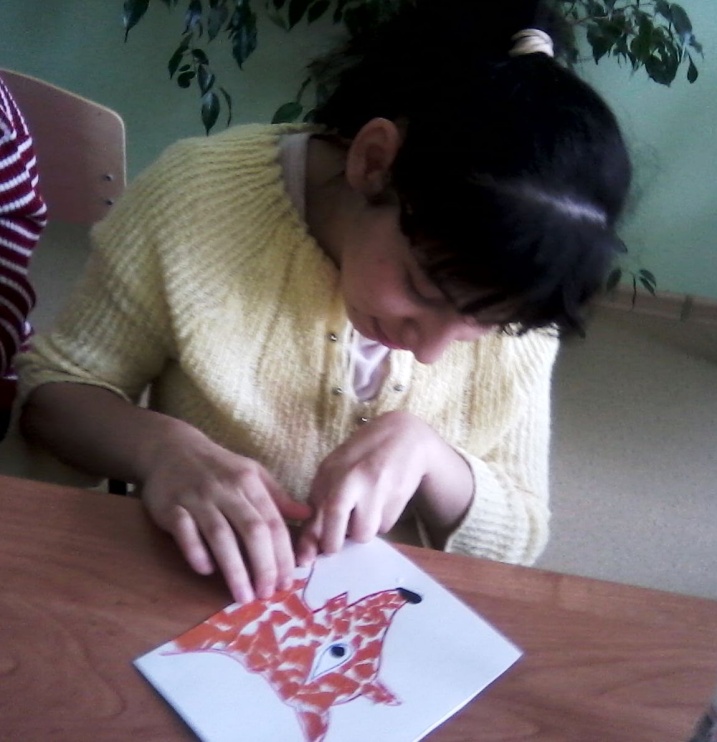 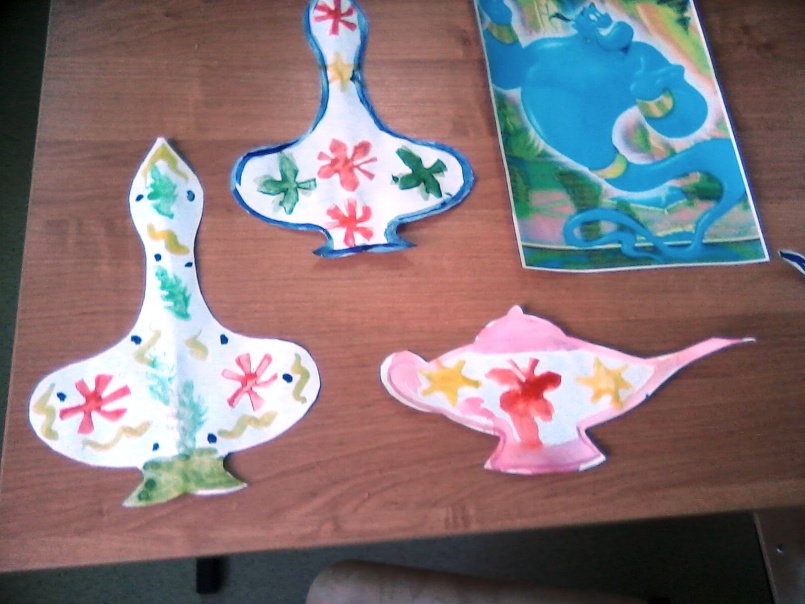 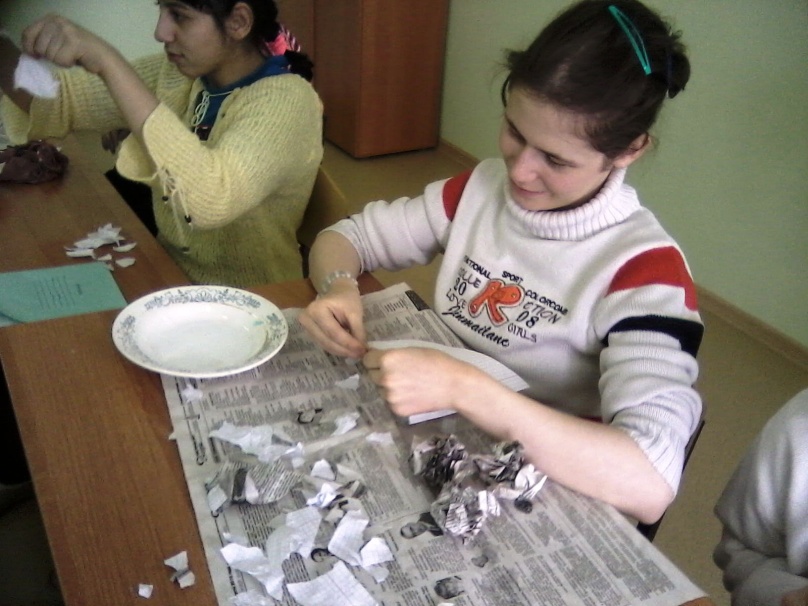 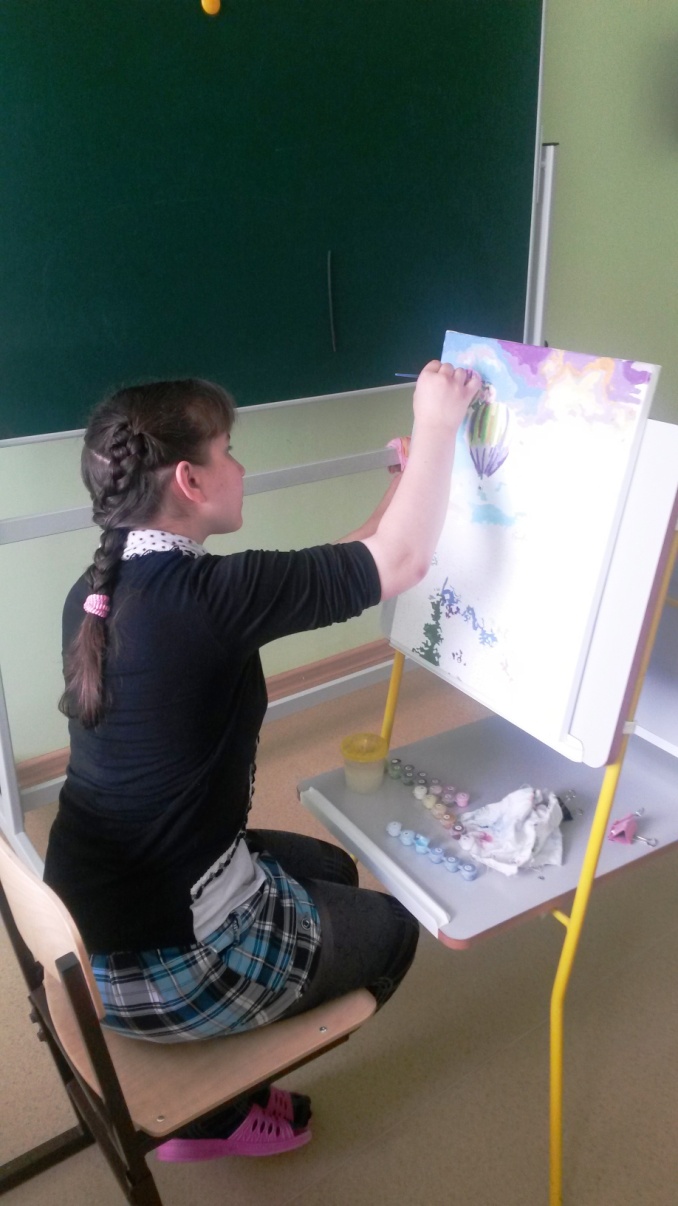 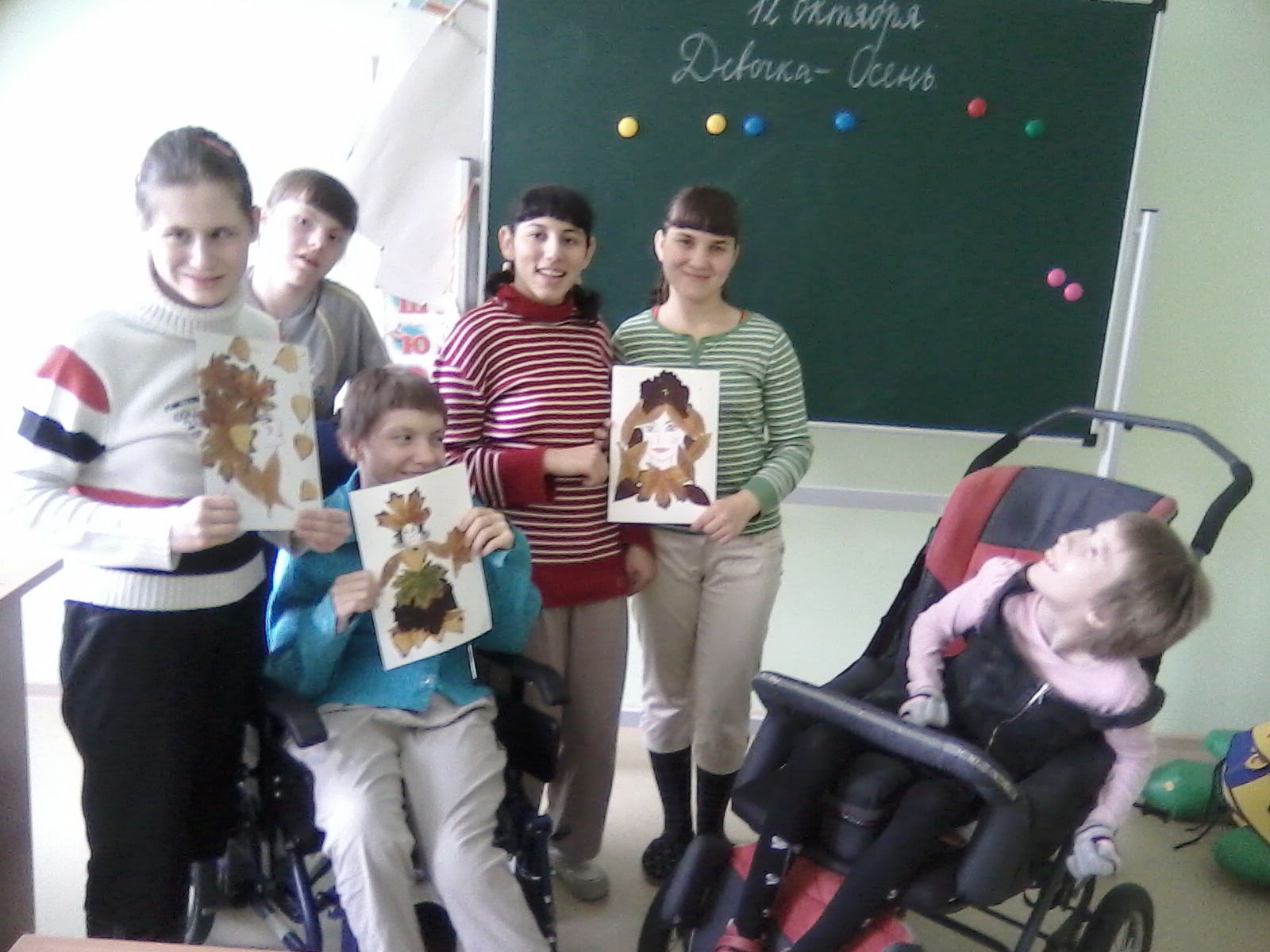 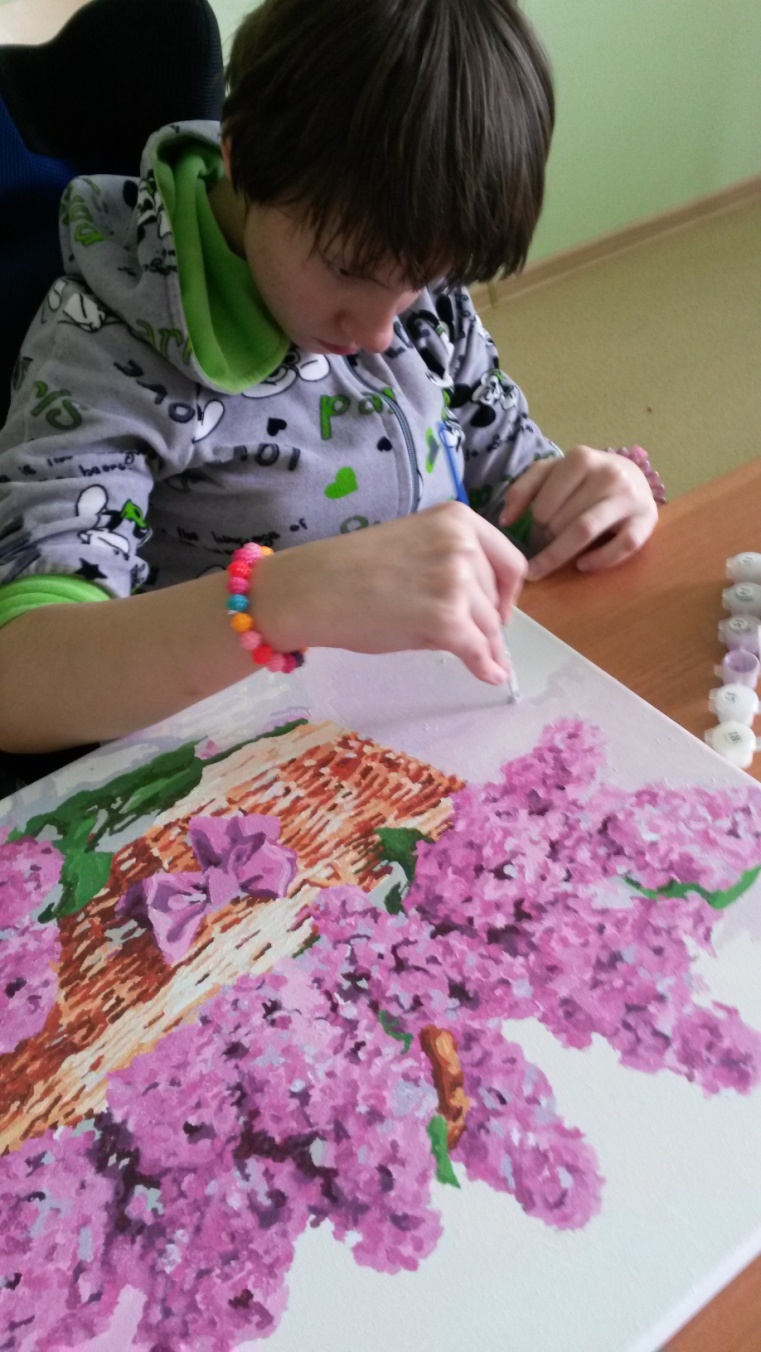 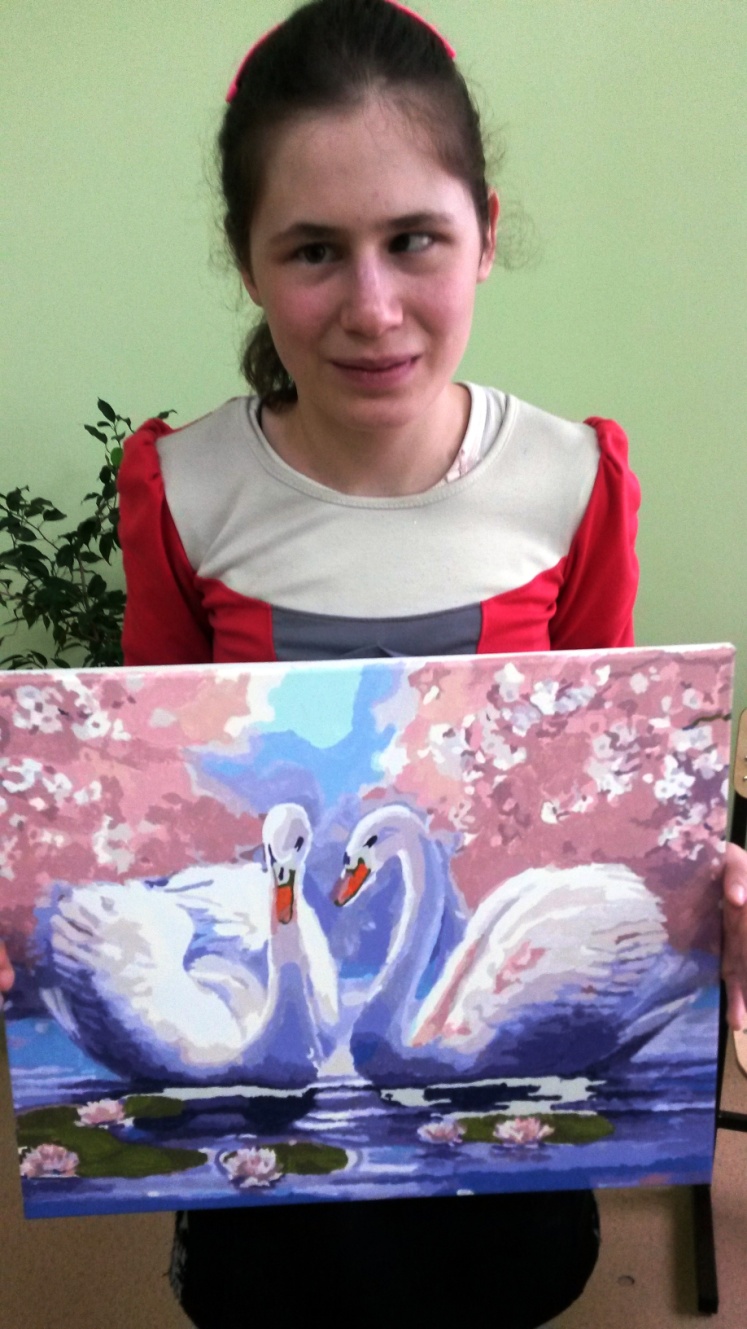 